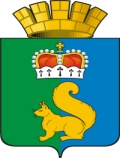 ПОСТАНОВЛЕНИЕАДМИНИСТРАЦИИ ГАРИНСКОГО ГОРОДСКОГО ОКРУГА     В соответствии с требованиями статьи 6, статьи 19 и статьи 30 Федерального закона от 21 декабря 1994 года № 69-ФЗ «О пожарной безопасности», постановлением Правительства Свердловской области от 28.02.2005 г. № 139-ПП «О Свердловской областной подсистеме единой государственной системы предупреждения и ликвидации чрезвычайных ситуаций»,  протоколом комиссии КЧС и ПБ № 1 от 13.01.2021 года, в целях стабилизации пожароопасной обстановки и предотвращения возникновения пожаров в жилом сектор, расположенном на территории Гаринского городского округа, руководствуясь  Уставом Гаринского городского округа ПОСТАНОВЛЯЮ:1. Ввести с 16:00 часов 14.01.2021 года до 9:00 часов 12.02.2021 года особый противопожарный режим на территории Гаринского городского округа.2. Специалистам территориальных органов администрации Гаринского городского округа совместно с отделом ГО и ЧС и МОБ работы администрации Гаринского городского округа,  отделом надзорной деятельности и профилактической работы Серовского городского округа, Сосьвинского городского округа, Гаринского городского округа УНД и ПР ГУ МЧС России по Свердловской области (по согласованию),  ПЧ 6/3 ГКПТУ СО «ОПС СО№ 6» по Свердловской области (по согласованию), представителями добровольных пожарных дружин:- организовать разъяснительную работу среди граждан о соблюдении требований пожарной безопасности;- информировать об установлении особого противопожарного режима население, предприятия, организации, учреждения, расположенные на территории Гаринского городского округа;- организовать соблюдение правил пожарной безопасности в жилом секторе, расположенном  на территории Гаринского городского округа;- проводить ежедневный сбор информации и анализ пожарной обстановки на территории Гаринского городского округа, а в случае ухудшения обстановки немедленно информировать комиссию по чрезвычайным ситуациям и пожарной безопасности Гаринского городского округа;- проводить разъяснительную работу по соблюдению требований пожарной безопасности в условиях особого противопожарного режима;- проводить профилактическую работу по действиям при обнаружении пожара и по вопросам соблюдения правил пожарной безопасности в зимний период времени, уделяя особое внимание исправности, безопасной эксплуатации печного отопления и сетей электроснабжения.3.Территориальной комиссии Гаринского района по делам несовершеннолетних:- провести  профилактические рейды по местам проживания многодетных, неблагополучных семей на подведомственной территории;  - провести разъяснительную работу по соблюдению требований пожарной безопасности в условиях особого противопожарного режима .4. Руководителям организаций МУП «Отел по благоустройству администрации МО Гаринский район», МКУ «Городское хозяйство» на подведомственных территориях:- обеспечить своевременную (ежедневную) уборку и контроль вывоза сгораемых отходов с закрепленных территорий;- организовать контроль за состоянием входных дверей в чердачные и подвальные помещения жилых домов;- провести инструктажи о пожарной безопасности с жильцами жилых домов, особое внимание уделить безопасной эксплуатации печного отопления и  сетей электроснабжения;- организовать разъяснительную работу о соблюдении требований пожарной безопасности в зимний период и о современных средствах обнаружения и сообщения о пожаре (автоматической пожарной сигнализации и системе оповещения о пожаре);- разместить объявления с информацией о введении особого противопожарного режима и основных требований к гражданам по его соблюдению в пунктах оплаты за коммунальные услуги, на квитанциях об оплате за жилье и коммунальные услуги.5. Руководителям организаций, осуществляющих свою деятельность на территории Гаринского городского округа (независимо от форм собственности):- организовать информирование работников организаций об установлении особого противопожарного режима;- провести внеплановые инструктажи по пожарной безопасности с работниками, привлекаемыми для проведения пожароопасных работ на территории организации или вне организации;- провести внеплановые заседания пожарно-технической комиссии с определением задач по усилению пожарной безопасности на территории организации.6. Рекомендовать жителям Гаринского городского округа:- провести осмотр отопительных печей на наличие неисправностей с их последующим устранением;- допускать к эксплуатации только исправные электрические приборы.7.  Настоящее постановление опубликовать (обнародовать)          8. Контроль за исполнением настоящего постановления оставляю за собой.Глава  Гаринского городского округа                                 		С.Е. Величко 13.01.2021 №55  п.г.т. ГариО введении на территории Гаринского городского округа особого противопожарного режима О введении на территории Гаринского городского округа особого противопожарного режима О введении на территории Гаринского городского округа особого противопожарного режима О введении на территории Гаринского городского округа особого противопожарного режима 